Cherokee County Board of Commissioners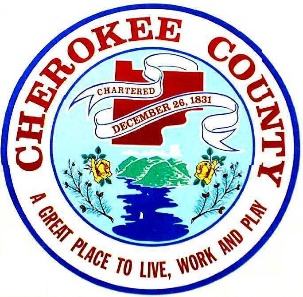 ADDRESS AND STREET NAME APPLICATION(P) 678-493-6050addressing@cherokeecountyga.govNote:  By submitting this request in writing, you certify that you are qualified to make this request and are taking responsibility for any changes made.    Signature: ________________________________    Date: _______________Applicant:	 			    Contact Name:			Phone:    	Mailing Address:	 	City:		State:		Zip:	 	Email Address:	 	I am:  	  Requesting a new address number. 	  Requesting a new street name of __________________________________________.   	Requesting to change my existing address number 		Existing Address Number: _________________	Requesting to change my existing street name		Existing Street Name: _________________________________________________		Proposed New Street Name: ___________________________________________Please indicate reason for request: ____________________	Type of Address:     Residential:	_____	Commercial:	______	    Other (please specify): __________________________________________Subdivision Name (if applicable): _______________________________________________________________________________Land District: _________	Land Lot: ________   Map Number:	__________________ Parcel Number:  ______________________Cherokee County Office Use Only            Date Received: ______	 Date Reviewed by GIS:	By:     	Date Confirmed by E911:	By:     		BOC Approval Date: ________________Agenda Item: ______________    Comments:____________________________________________________________________________________________Instructions:Please provide a survey of the site location with your application. Applications for multiple street names for new development may be submitted on one application with an attached list of Street Names proposed. Applications requesting change to existing street names must be submitted by governing agency and include copy of petition and/or resolution.Requests require a 5 business-day notice to research and route through Emergency Services.Note: Final street name approval will require majority vote at regularly scheduled meeting of the Cherokee County Board of Commissioners.Thank you for your request, the results of this application will be emailed to the address specified above.